В целях упорядочения практики согласования коллективных договоров муниципальными учреждениями муниципального образования «Ленский район», п о с т а н о в л я ю:1.Внести изменения и дополнения в приложение к постановлению главы от 21.05.2019 года №01-03-448/9 «Об утверждении Положения о порядке согласования проектов коллективных договоров муниципальных учреждений муниципального образования «Ленский район»:1.1. Пункт 1.1. Раздела 1 «Общие положения» изложить в следующей редакции:«1.1. Настоящее Положение устанавливает порядок согласования проектов  коллективных договоров, дополнений и изменений к коллективным договорам, контроля за их исполнением в муниципальных учреждениях: МКУ «Комитет имущественных отношений» МО «Ленский район», МКУ «Ленское районное управление культуры» МО «Ленский район», МКУ «Ленское управление сельского хозяйства» МО «Ленский район», МКУ «Районное управление образования» МО «Ленский район», МКУ «Комитет по молодежной и семейной политике» МО «Ленский район», МКУ «Муниципальный архив» МО «Ленский район», МКУ «Единая дежурно-диспетчерская служба» МО «Ленский район», МКУ «Комитет по физической культуре и спорту» МО «Ленский район», МБУ «Управление по эксплуатации и содержанию административных зданий «Гранит» МО «Ленский район», МКУ «Бизнес-инкубатор» МО «Ленский район».Муниципальные учреждения, подведомственные учреждениям МКУ «Ленское районное управление культуры» МО «Ленский район», МКУ «Районное управление образования» МО «Ленский район», проекты коллективных договоров, дополнений и изменений к коллективным договорам согласовывают в вышеуказанных отраслевых учреждениях.».1.2. Абзац 6 пункта 2.1. раздела 2 «Порядок согласования коллективных договоров в администрации муниципального образования «Ленский район» изложить в следующей редакции:«- заместитель главы – руководитель аппарата и работе с ОМСУ;»1.3. Раздел 3 «Ведение реестра и хранение копий коллективных договоров» - признать утратившим силу.2. Главному специалисту управления делами (Иванская Е.С.) опубликовать настоящее постановление в средствах массовой информации и разместить на официальном сайте администрации муниципального образования «Ленский район».3. Настоящее постановление вступает в силу с момента опубликования.	       4. Контроль исполнения данного постановления оставляю за собой.И.о. главы                                                                                            П.Л.Петров   Муниципальное образование«ЛЕНСКИЙ РАЙОН»Республики Саха (Якутия)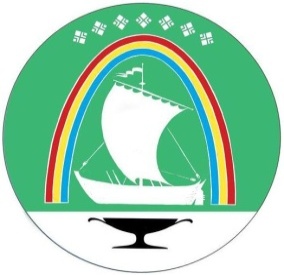 Саха Өрөспүүбүлүкэтин «ЛЕНСКЭЙ ОРОЙУОН» муниципальнайтэриллиитэПОСТАНОВЛЕНИЕ                  УУРААХг. Ленск                      Ленскэй кот «_11» _апреля__2024 года                                     № __01-03-220/4_____от «_11» _апреля__2024 года                                     № __01-03-220/4_____О внесении изменений в постановление главы от 21.05.2019 года №01-03-448/9